Ignite© Presentation Proposal FormPlease use this form to submit your proposal.Step 1: Basic InformationTitle:Please keep your title short and eye-catching! The Committee reserves the right to shorten or change the title for clarity. Please limit the title to 25 words or less.Step 2: MotivationLong description:This description will be used to evaluate and review the Ignite© session proposal. Please limit the title to 150 words or less.Topic Area:Please indicate the most relevant topic for your proposal:Ethics, morals and LawEthical ConflictsIs "Business Ethics" an Oxymoron?Global and Cultural Perspectives of EthicsCodes of ConductEthics Case StudiesOther (please write in): _________________________________Step 3: SpeakersSpeakerStep 4: PreparationAdditional InformationStep 5: Save & SubmitPlease send your proposal by e-mail to:To: Tayfun Akgul:	tayfunakgul@itu.edu.trCC: Simay Akar:	simay@ieee.orgCC: Elya B. Joffe:	eb.joffe@ieee.orgPlease submit the proposal no later than April 4 May 1, 2014.Please note on the Subject line: "Ethics'2014 Ignite2014 IEEE International Symposium on Ethics in Engineering, Science, and Technology, Ethics'2014Friday-Saturday, 23-24 May, 2014
Chicago Marriott O'Hare, Chicago, IL, USAhttp://sites.ieee.org/ethics-conference/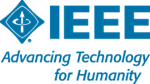 Name:e-mail: